El siguiente es el documento presentado por el Magistrado Ponente que sirvió de base para proferir la providencia dentro del presente proceso. El contenido total y fiel de la decisión debe ser verificado en la Secretaría de esta Sala.Providencia		: Sentencia  – 1ª instancia – 14 de septiembre de 2018Proceso    	     : Acción de Tutela Accionante		: Javier Elías Arias IdárragaAccionado (s)		: Juzgado Tercero Civil del Circuito de Pereira Vinculado (s)		: Defensoría del Pueblo, Regional Cundinamarca y otrosRadicación		: 66001-22-13-000-2018-00737-00Magistrado Ponente   :Duberney Grisales HerreraTemas: 		           DEBIDO PROCESO / TUTELA CONTRA PROVIDENCIA JUDICIAL / ACCIONES POPULARES / SUBSIDIARIEDAD/ PREMATURA/ COMPETENCIA-Pendiente que los estrados judiciales avoquen su conocimiento y/o formulen conflicto-/   IMPROCEDENTERevisado el acervo probatorio se tiene el presente amparo carece de subsidiariedad, porque se promovió de forma prematura, puesto que no se esperó a que el problema jurídico relacionado con la competencia se decidiera en el trámite ordinario; en efecto, los proveídos cuestionados por el interesado fueron proferidos el 04-09-2018, notificados con fijación en el estado del 05-09-2018 (Expedientes digitales del disco compacto visible a folio 22, este cuaderno), y la tutela se radicó ese mismo día (Folio 2, ibídem), esto es, sin siquiera esperar la ejecutoria.En todo caso, se trata de cuestiones que requieren de las actuaciones de los estrados judiciales a los que se remitan los expedientes de las acciones populares, referentes a avocar su conocimiento o formular el respetivo conflicto (Artículo 139, CGP), decisiones que el actor podrá impugnar en la oportunidad debida (Artículo 36, Ley 472). Fácil se aprecia que la tutela fue anticipada en razón a que el asunto popular aún está en trámite.Es rigurosa la verificación de este presupuesto procedimental, puesto que es inexistente circunstancia alguna que la flexibilice. No hay alegato y menos prueba que dé cuenta que el actor sea una persona que requiera de protección reforzada o que sea inminente la causación de un perjuicio irremediable. 
REPUBLICA DE COLOMBIA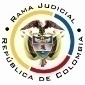 RAMA JUDICIAL DEL PODER PÚBLICOTRIBUNAL SUPERIOR DEL DISTRITO JUDICIALSALA DE DECISIÓN CIVIL –FAMILIA – DISTRITO DE PEREIRADEPARTAMENTO DE RISARALDA		Asunto			: Sentencia de tutela en primera instanciaAccionante		: Javier Elías Arias IdárragaAccionado (s)		: Juzgado Tercero Civil del Circuito de Pereira Vinculado (s)		: Defensoría del Pueblo, Regional Cundinamarca y otrosRadicación		: 66001-22-13-000-2018-00737-00		Temas			: Improcedencia - Subsidiariedad – Prematura		Magistrado Ponente	: Duberney Grisales HerreraActa número		: 348 de 14-09-2018Pereira, R., catorce (14) de septiembre de dos mil dieciocho (2018).EL ASUNTO POR DECIDIRLa acción de tutela de la referencia, adelantadas las debidas actuaciones con el trámite preferente y sumario, sin que se evidencien causales de nulidad que la invaliden.LA SÍNTESIS FÁCTICA Indicó el actor que el Despacho Judicial accionado se niega a admitir las acciones populares Nos.2018-00348-00 a 2018-00382-00, pese a que cumplen el artículo 16, Ley 472; además, desconoce  precedente de la CSJ que dirimió un conflicto de competencia en su contra e inaplica el artículo 28-5º, CGP (Folio 1, este cuaderno).LOS DERECHOS INVOCADOSEl actor considera que se vulneran los artículos 13, 29 y 229 de la CP, 16, Ley 472 y 28-5º, CGP (Folio 1, este cuaderno).LA PETICIÓN DE PROTECCIÓNSe pretende que se tutelen los derechos invocados y se ordene al accionado: (i) Detener el envío de la acción popular a otro despacho hasta tanto no resuelva el recurso de reposición; (ii) Informar en cuántos conflictos de competencia la CSJ ha dispuesto que conozca de acciones populares; y, (iii) Dejar de generar conflictos de competencia; (Folio 1, este cuaderno).EL RESUMEN DE LA CRÓNICA PROCESALEn reparto ordinario del 05-09-2018 se asignó a este Despacho (Folio 2, ibídem), con providencia del día hábil siguiente se admitió y se vinculó a quienes se estimó conveniente, entre otros ordenamientos (Folios 4 y 5, ibídem). Fueron debidamente enterados los extremos de la acción (Folio 6 a 19, ibídem). El Juzgado accionado arrimó la documentación requerida (Folio 22 a 27, ib.). Contestaron la Procuraduría General de la Nación, Regional Huila (PGNRH) (Folio 20, ib.), la Alcaldía de Ibagué (Folio 29, ib.) la Personería de Bogotá (Folios 31 a 33, ib.) la Defensoría del Pueblo, Regional Santander (Folios 36 y 37, ib.), la Alcaldía de Medellín (Folios 41 a 43, ib.), la Procuraduría General de la Nación, Regional Risaralda (PGNRR) (Folio 45, ib.), la Alcaldía de Charalá, S. (Folios 47 a 49, ib.), la Procuraduría General de la Nación, Regional Santander (PGNRS) (folios 53 a 55, ib.), la Personería de Medellín (Folios 66 y 67, ib.), Defensoría del Pueblo, Regional Cundinamarca (Folios 80 a 81, ib.), la Procuraduría General de la Nación, Regional Boyacá (PGNRB) (Folios 83 a 86, ib.). La Alcaldía de Pereira (Folios 90 y 91, ib.), la Personería de Santa Marta (Folios 99 y 100, ib.), la Procuraduría General de la Nación, Regional Antioquia (PGNRA) (Folio 102, ib.), la Defensoría del Pueblo, Regional Huila (Folio 108, ib.), la Defensoría del Pueblo Regional Magdalena (folios 111 y 112, ib.), la Personaría de Cúcuta (Folio 114, ib.), la Alcaldía de Cali (Folios 124 y 125, ib.), la Alcaldía de Bogotá (Folios 137 y 138, ib.), la Alcaldía de Barrancabermeja (Folios 140 a 142, ib.), la Procuraduría General de la Nación, Regional Cesar (PGNRC) (folios 149 y 150, ib.), y la Alcaldía de Cúcuta (Folio 155 y 156, ib.).LA SINOPSIS DE LA RESPUESTALas PGNRH, PGNRS, PGNRB, PGNRA y PGNRC, las Alcaldías de Ibagué, Medellín, Charalá, S., Pereira, Cali, Bogotá y Cúcuta, Barrancabermeja, las Personerías de Bogotá, Medellín, Santa Marta y Cúcuta, las Defensorías del Pueblo, Regionales Santander, Cundinamarca, Magdalena , alegaron falta de legitimación por pasiva y pidieron su desvinculación (Folio 20, 29, 31 a 33, 36 a 37, 41 a 43, 47 a 49, 53 a 55, 66 a 67, 80 a 81, 83 a 86, 90 a 91, 99 a 100, 102, 111 a 112, 114, 124 a 125, 137 a 138, 140 a 142, 149 a 150, y 155 a 156,  ib.); la PGNRR informó que la situación planteada le es ajena como agente del Ministerio Público, también pidió su desvinculación (Folio 45, ib.); la Defensoría del Pueblo, Regional Huila dijo que carece de información suficiente para pronunciarse con relación al pedimento tutelar (Folio 108, ib.)      LA FUNDAMENTACIÓN JURÍDICA PARA DECIDIRLa competencia. Este Tribunal es competente para conocer la acción en razón a que es el superior jerárquico del Juzgado Tercero Civil del Circuito de Pereira.El problema jurídico a resolver. ¿El Juzgado accionado, ha vulnerado o amenazado los derechos fundamentales del accionante con ocasión del trámite surtido en la acción popular, según lo expuesto en el escrito de tutela?   Los presupuestos generales de procedenciaLa legitimación en la causa. Se cumple por activa dado que el actor promovió la acción popular donde se reprocha la falta al debido proceso. Y por pasiva, porque el accionado, es la autoridad judicial que conoce el juicio.  Las sub-reglas de análisis en la procedibilidad frente a decisiones judicialesDesde  la  sentencia  C-543   de   1992,   que  examinó  en  constitucionalidad, los artículos 11, 12 y 40 del Decreto 2591 de 1991, declarados ajustados a la Carta, inicia la línea jurisprudencial en torno a la tutela contra providencias judiciales, que ha evolucionado hasta una re-definición dogmática entre 2003 y 2005, básicamente sustituyó la expresión “vías de hecho”  por la de “causales genéricas de procedibilidad”  y  ensanchó las causales especiales, pasando de cuatro (4) a ocho (8).  En el mismo sentido Quiroga Natale.Ahora, en frente del examen que se reclama en sede constitucional, resulta de mayúscula trascendencia, precisar que se trata de un juicio de validez y no de corrección, lo que evidencia que son dos planos de estudio diversos, entonces, mal puede mutarse en constitucional lo que compete al ámbito legal, ello se traduce en evitar el riesgo de convertirse en una instancia más, que iría en desmedro de la naturaleza excepcional del instrumento protector.  Así lo explicó la Colegiatura constitucional.Los requisitos generales de procedibilidad, explicados en amplitud en la sentencia C-590 de 2005  y  reiterados  en  la  consolidada  línea jurisprudencial de la CC son: (i) Que el asunto sea de relevancia constitucional; (ii) Que se hayan agotado los medios ordinarios y extraordinarios de defensa judicial al alcance del afectado; (iii) Que se cumpla con el requisito de inmediatez; (iv) Que la irregularidad procesal tenga un efecto directo y determinante sobre la decisión atacada; (v) Que el actor identifique los hechos generadores de  la  vulneración  y que; (vi) De ser posible, los hubiere alegado en el proceso judicial en las oportunidades debidas; (vii) Que no se trate de tutela contra tutela.De otra parte, como requisitos o causales especiales de procedibilidad, se han definido los siguientes: (i) Defecto orgánico, (ii) Defecto procedimental absoluto, (iii) Defecto fáctico, (iv) Error inducido, (v) Decisión sin motivación, (vi) Defecto material o sustantivo; (vii) Desconocimiento del precedente; y, por último, (viii) violación directa de la Carta.  Un sistemático recuento puede leerse en la obra de los doctores Catalina Botero Marino y Quinche Ramírez.EL CASO CONCRETO QUE SE ANALIZADado que los requisitos generales de procedibilidad son concurrentes, esto es, incumplido uno, se torna inane el examen de los demás, menos podrían revisarse los supuestos especiales, el análisis que sigue se concentrará en la subsidiariedad, porque es el elemento que se echa de menos y resulta suficiente para el fracaso del amparo, pues la acción de tutela no puede implementarse como mecanismo alternativo o paralelo para proveer sobre problemas jurídicos que deben ser resueltos al interior del trámite ordinario.Frente al mentado requisito, la jurisprudencia de la CC recordó: “(…) cuando se atacan decisiones judiciales, se analiza de forma diferenciada en los siguientes escenarios: (i) cuando el proceso ha concluido; o (ii) se encuentra en curso. En el segundo de ellos, en principio, la intervención del juez constitucional está vedada, toda vez que la acción de tutela no constituye un mecanismo alternativo o paralelo para resolver problemas jurídicos que deben ser resueltos al interior del trámite ordinario (…)”. (Sublínea fuera de texto). Criterio también expuesto por la CSJ.Revisado el acervo probatorio se tiene el presente amparo carece de subsidiariedad, porque se promovió de forma prematura, puesto que no se esperó a que el problema jurídico relacionado con la competencia se decidiera en el trámite ordinario; en efecto, los proveídos cuestionados por el interesado fueron proferidos el 04-09-2018, notificados con fijación en el estado del 05-09-2018 (Expedientes digitales del disco compacto visible a folio 22, este cuaderno), y la tutela se radicó ese mismo día (Folio 2, ibídem), esto es, sin siquiera esperar la ejecutoria.En todo caso, se trata de cuestiones que requieren de las actuaciones de los estrados judiciales a los que se remitan los expedientes de las acciones populares, referentes a avocar su conocimiento o formular el respetivo conflicto (Artículo 139, CGP), decisiones que el actor podrá impugnar en la oportunidad debida (Artículo 36, Ley 472). Fácil se aprecia que la tutela fue anticipada en razón a que el asunto popular aún está en trámite.Es rigurosa la verificación de este presupuesto procedimental, puesto que es inexistente circunstancia alguna que la flexibilice. No hay alegato y menos prueba que dé cuenta que el actor sea una persona que requiera de protección reforzada o que sea inminente la causación de un perjuicio irremediable. Por último, en lo concerniente a que se escanee este expediente y se remita al correo electrónico del actor, esta Corporación satisfizo enteramente ese pedimento con la orden dispuesta en el proveído datado el 06-09-2018 (Folio 4, ib.). LAS CONCLUSIONES Con fundamento en las consideraciones expuestas se declarará improcedente el amparo constitucional, por carecer de subsidiariedad.En mérito de lo expuesto, el Tribunal Superior del Distrito Judicial de Pereira, Risaralda, Sala de Decisión Civil - Familia, administrando Justicia, en nombre de la República de Colombia y por autoridad de la Ley,F A L L A,DECLARAR IMPROCEDENTE la acción de tutela propuesta por el señor Javier Elías Arias Idárraga en contra del Juzgado Tercero Civil del Circuito de Pereira.REMITIR este expediente, a la CC para su eventual revisión, de no ser impugnada.ORDENAR el archivo del expediente, surtidos los trámites anteriores.Notifíquese,DUBERNEY GRISALES HERRERAM A G I S T R A D OEDDER JIMMY SÁNCHEZ C.		JAIME ALBERTO SARAZA N.     M A G I S T R A D O 				M A G I S T R ADO